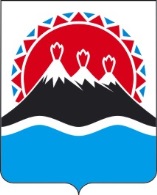 П О С Т А Н О В Л Е Н И ЕПРАВИТЕЛЬСТВА КАМЧАТСКОГО КРАЯ             г. Петропавловск-КамчатскийПРАВИТЕЛЬСТВО ПОСТАНОВЛЯЕТ:1. Внести в приложение к постановлению Правительства Камчатского края от 19.12.2008 № 424-П «Об утверждении Положения о Региональной службе по тарифам и ценам Камчатского края» следующие изменения:1) в части 2.1 раздела 2:а) в пункте 1:в подпунктах «и» и «к» слово «(надзор)» исключить;в подпункте «н» слова «принимает участие» заменить словами «осуществляет»;б) в пункте 7(1):пункт 7(1) изложить в следующей редакции:«7(1) в области регулирования цен и тарифов в транспортном комплексе и непроизводственной сфере:»;в подпункте «в» слова «, в том числе за соблюдением организациями, осуществляющими розничную продажу алкогольной продукции, установленной минимальной розничной цены на водку» исключить;подпункт «ж» изложить в следующей редакции:«ж) устанавливает цены (тарифы) на перевозки пассажиров автомобильным транспортом общего пользования в городском и пригородном сообщении;»;дополнить подпунктом «ж1» следующего содержания:«ж1) устанавливает цены (тарифы) на перевозки пассажиров воздушным и морским транспортом в муниципальном и межмуниципальном сообщении;»;подпункт «н» исключить.2. Настоящее постановление вступает в силу через 10 дней после дня его официального опубликования.Губернатор Камчатского края                                                               В.И. ИлюхинСОГЛАСОВАНО:Заместитель председателяПравительства Камчатского края					            М.А. СубботаИ.о. руководителя службы по тарифам и ценам Камчатского края                                                                                С.С. АндрусякИ.о. начальника Главного правовогоуправления Губернатора и Правительства Камчатского края                                                        Т.В. ИльинаИсп.Шишкова Инна НиколаевнаТел. (84152) 20-18-70 Региональная служба по тарифам и ценам Камчатского краяПОЯСНИТЕЛЬНАЯ ЗАПИСКАк проекту постановления Правительства Камчатского края«О внесении изменения в приложение к постановлению Правительства Камчатского края от 19.12.2008 № 424-П «Об утверждении Положенияо Региональной службе по тарифам и ценам Камчатского края»Проект постановления Правительства Камчатского края разработан в  целях реализации подпункта «е» пункта 2 Национального плана развития  конкуренции в Российской Федерации на 2018 – 2020 годы, утвержденного Указом Президента Российской Федерации от 21.12.2017 № 618 «Об основных  направлениях государственной политики по развитию конкуренции». 07.08.2018 года проект постановления Правительства Камчатского края размещен на Едином портале проведения независимой антикоррупционной экспертизы и общественного обсуждения проектов нормативных правовых актов Камчатского края для проведения в срок по 18.08.2018 года независимой антикоррупционной экспертизы. Настоящий проект постановления Правительства Камчатского края не подлежит оценке регулирующего воздействия в соответствии с постановлением Правительства Камчатского края от 06.06.2013 № 233-П «Об утверждении Порядка про ведения оценки регулирующего воздействия проектов нормативных правовых актов Камчатского края и экспертизы нормативных правовых Камчатского краю». Реализация проекта постановления Правительства Камчатского края не потребует выделения дополнительных ассигнований бюджета. №